McNair ScholarsSeniors and Juniors of Siena Heights University and Adrian CollegeSeniors: Jason Baird Mentor: Dr. Jeffrey Lindstrom Siena Heights University“Meditation and the Psychological Benefits to Full-Time College Students”
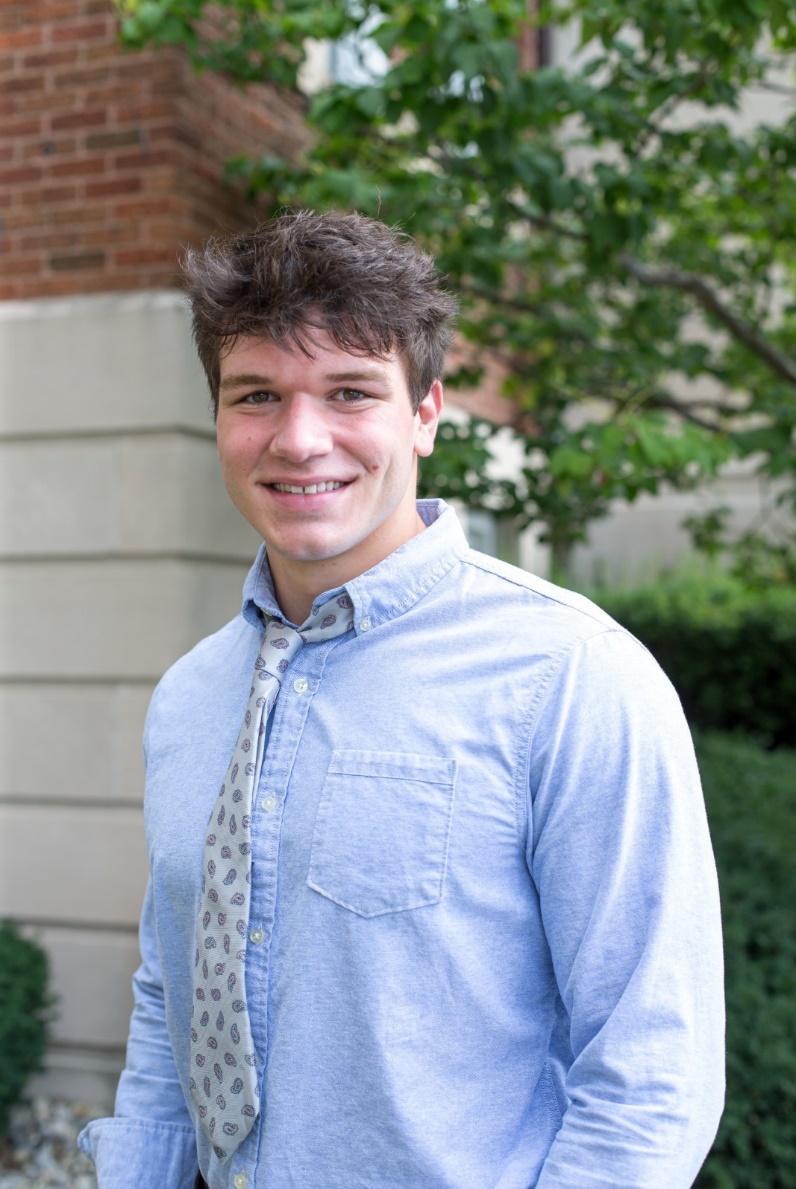 Alexia Ferguson Mentor: Dr. Julieanna FrostSiena Heights University “The Black Lives Matter Movement and Human Rights Efforts”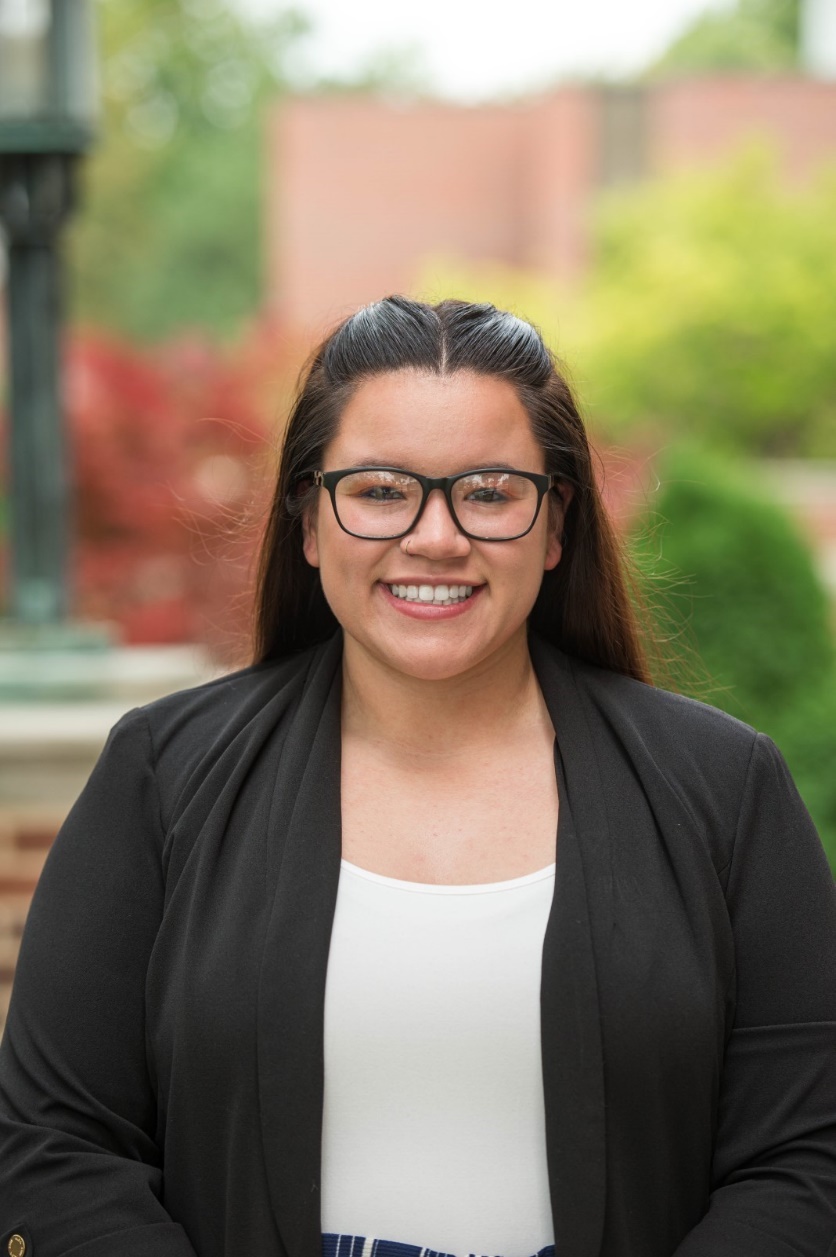 Alyssa Lopez Mentor: Dr. Patricia Rousselo Siena Heights University“The Psychological Effects of Art in College Students”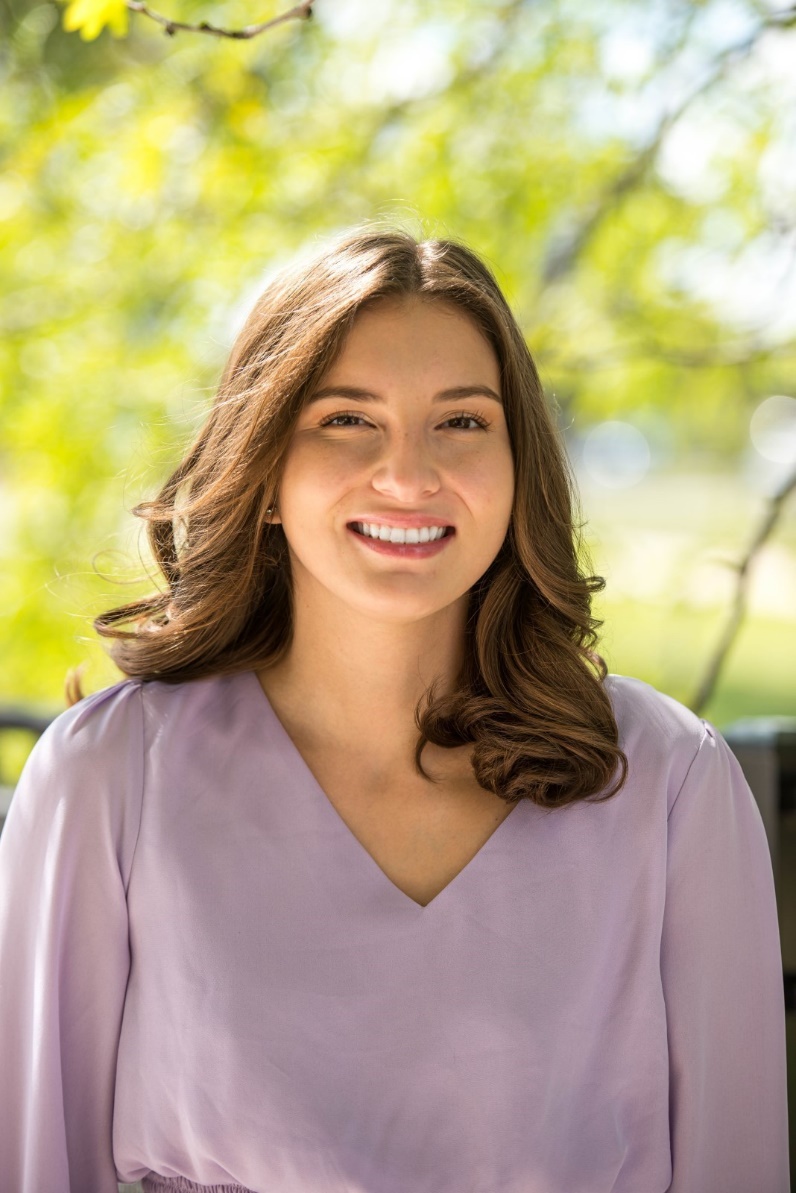 Maddison Vansaw Mentor: Professor Jonathan Kleinow Siena Heights University“Athlete's Versus Non-Athlete's Perceptions of Sexual Violence on College Campus”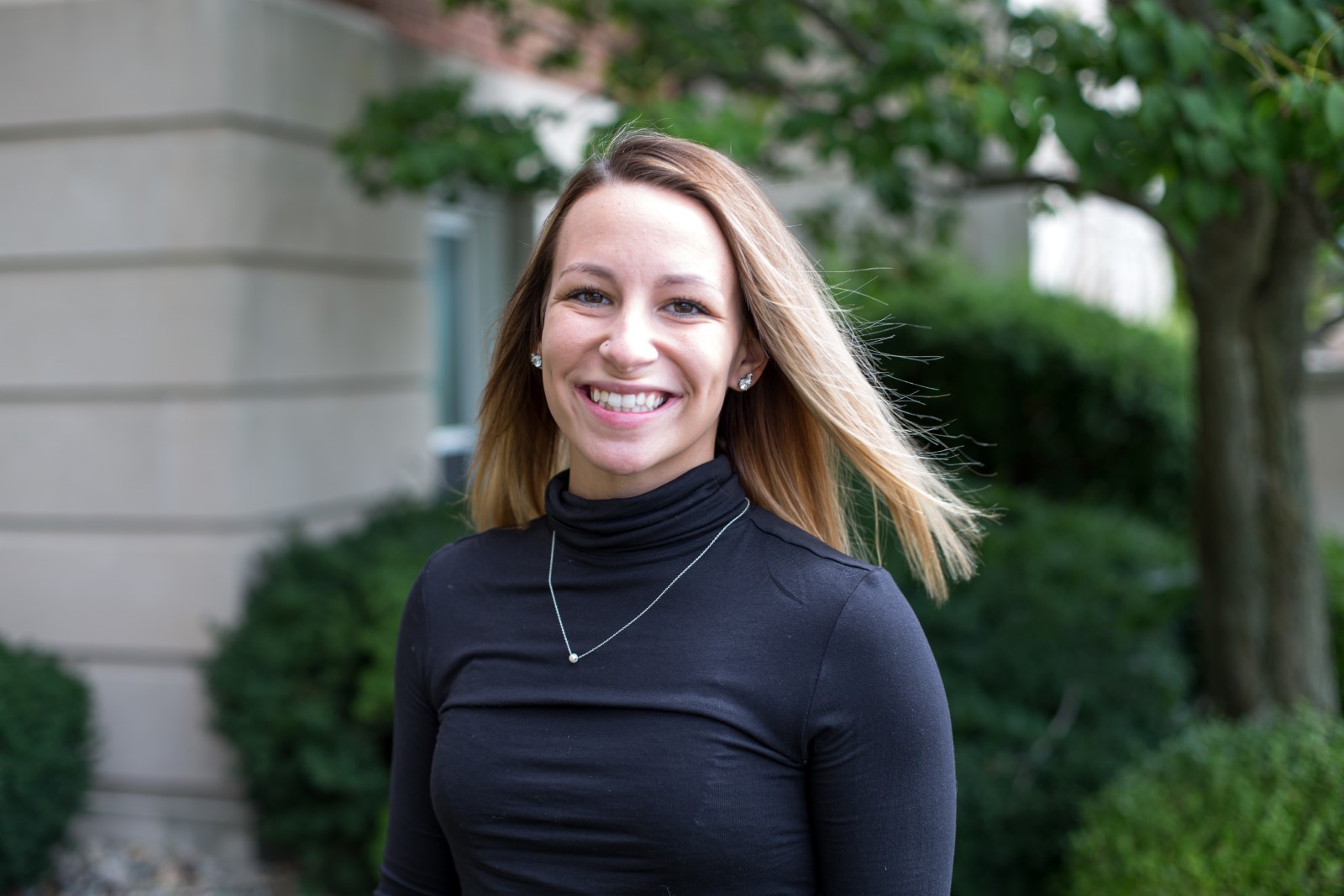 Sara Wallace Mentor: Dr. Jeffrey Lake Adrian College “Temperature Anomalies and Violent Crime in the United States”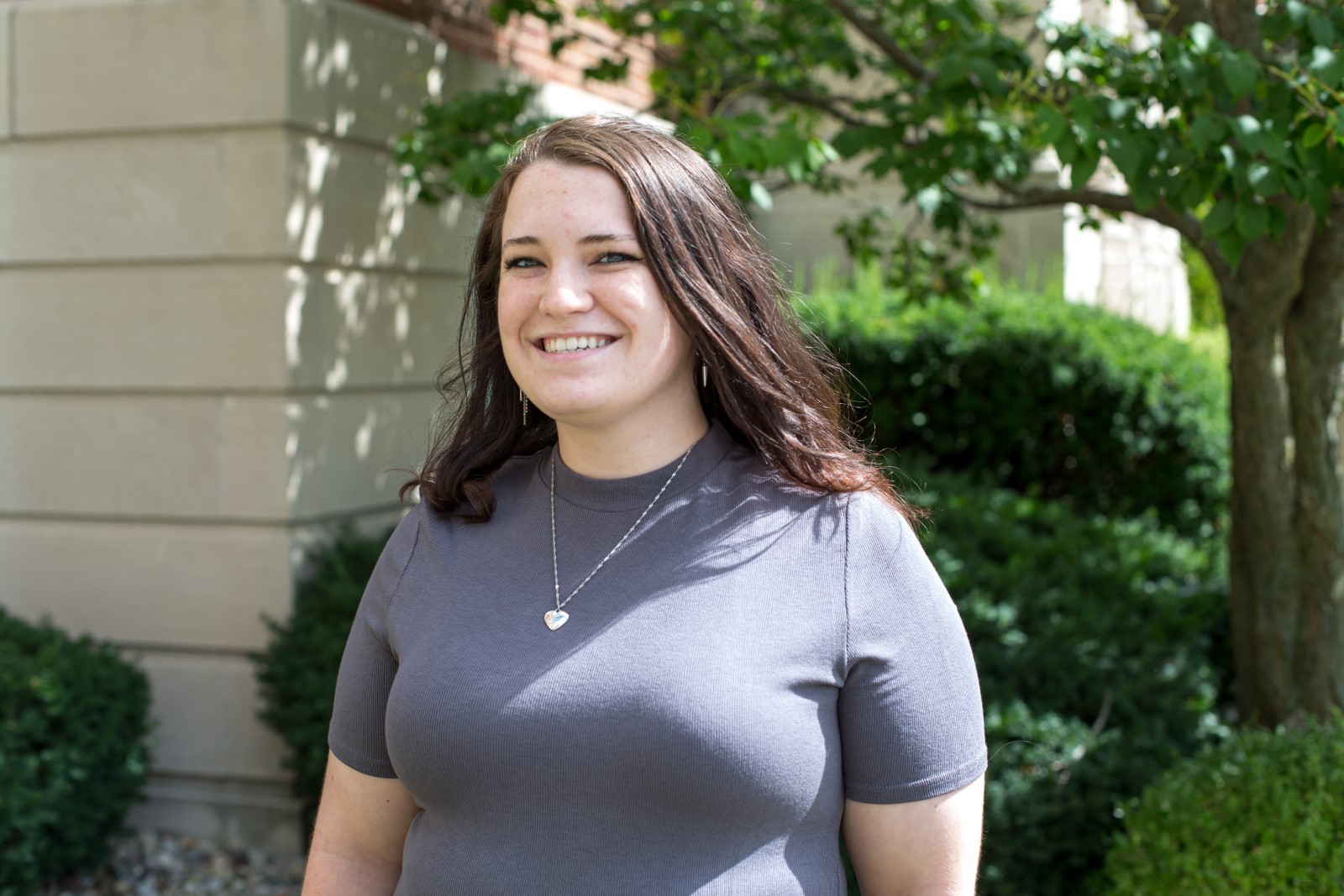 Rayvin WebberMentor: Dr. Jeffrey Lake Adrian College“A Comparative Analysis of Organic and Inorganic Fertilizers on Plant Growth And Nitrogen Uptake”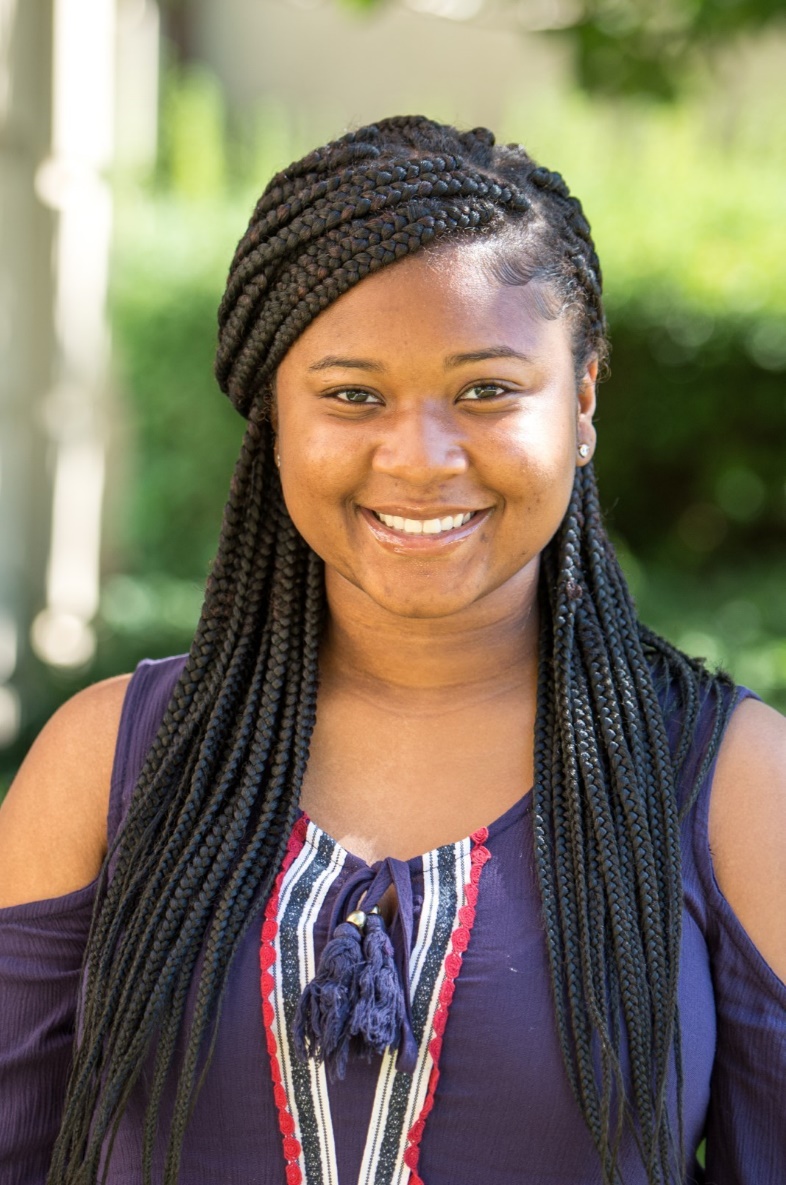 Juniors: Alexis Cordle Mentor: Dr. Carl Kaster Siena Heights University“Species of Mosquitoes and West Nile Virus in East Lucas County”Shanterra Holmes 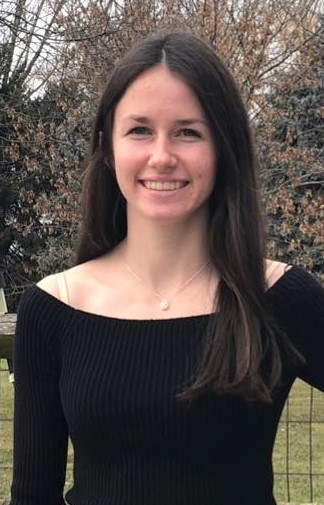 Mentor: Dr. Julieanna Frost Siena Heights University“The Experiences of Women in Healthcare”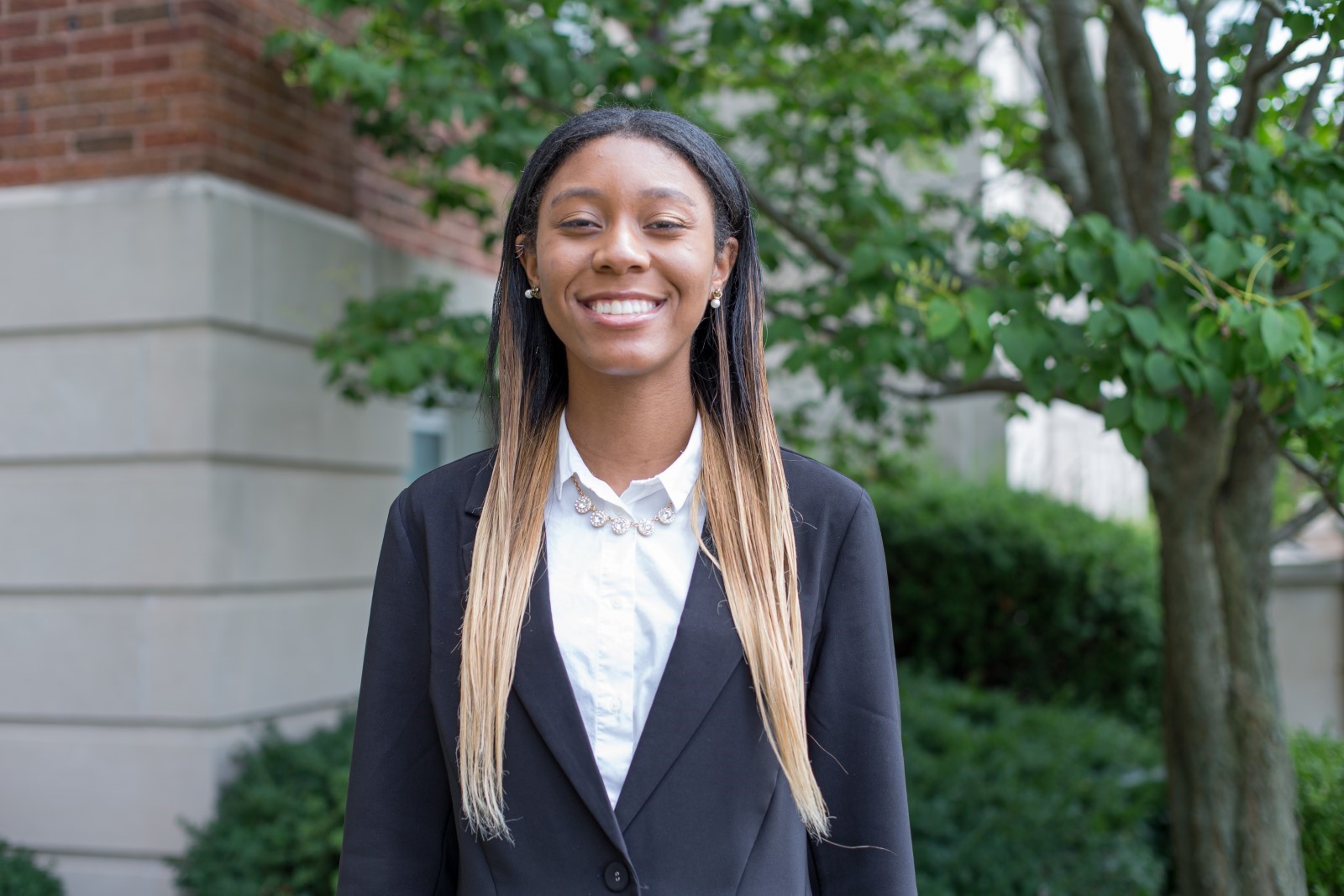 Na’I’Cesses McKether Mentor: Dr. David Goldberg Adrian College“Legal Accountability in the Flint Water Crisis”Samantha Scott Mentor: Dr. Carl Kaster Siena Heights University“How Phase Feeding and Start-Finish Diets Affect the Weight Gain of Broilers”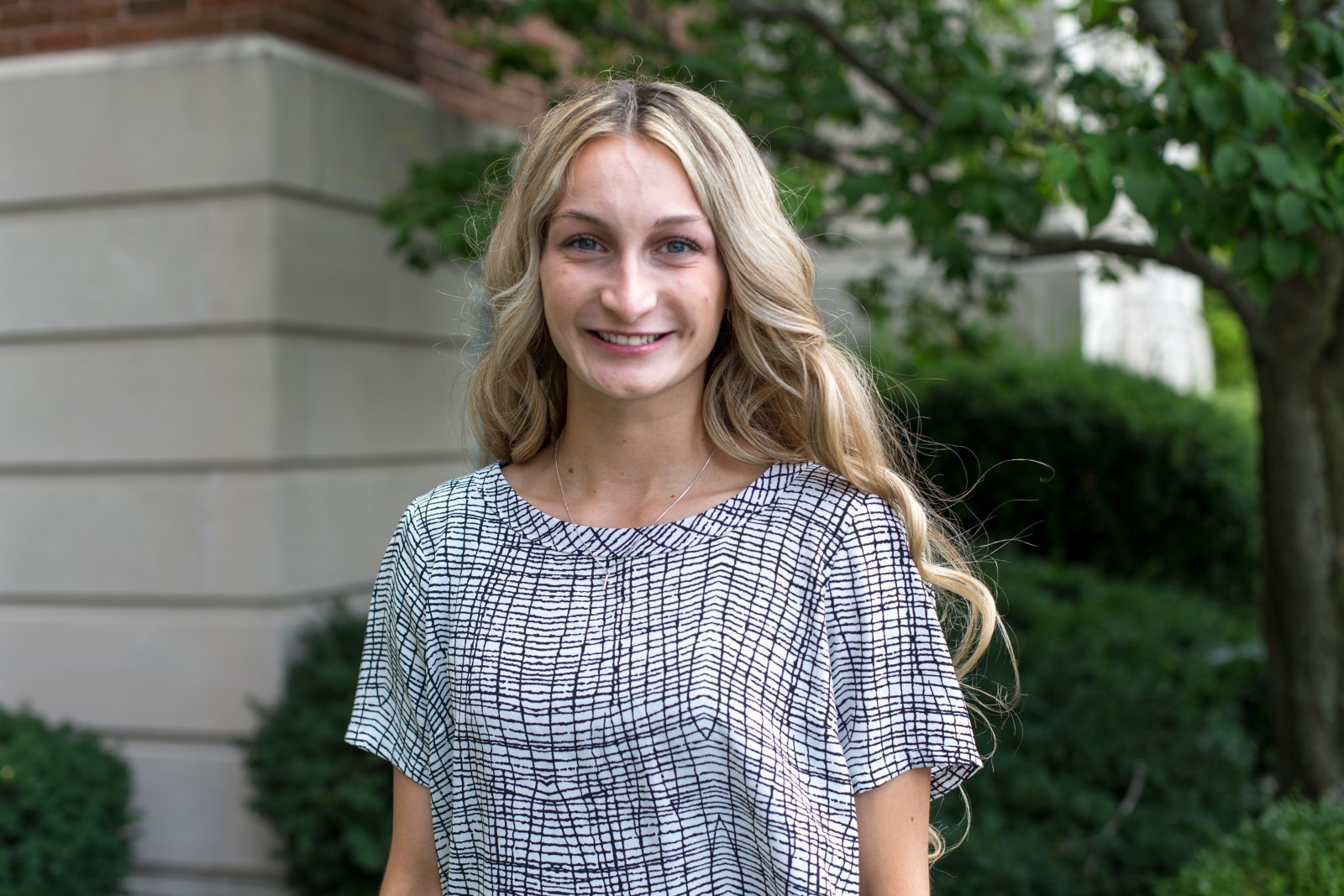 Walter Turner Jr. Mentor: Dr. Jeffrey Lindstrom Siena Heights University“Comparing Stress Between College Athletes & Non-Athletes"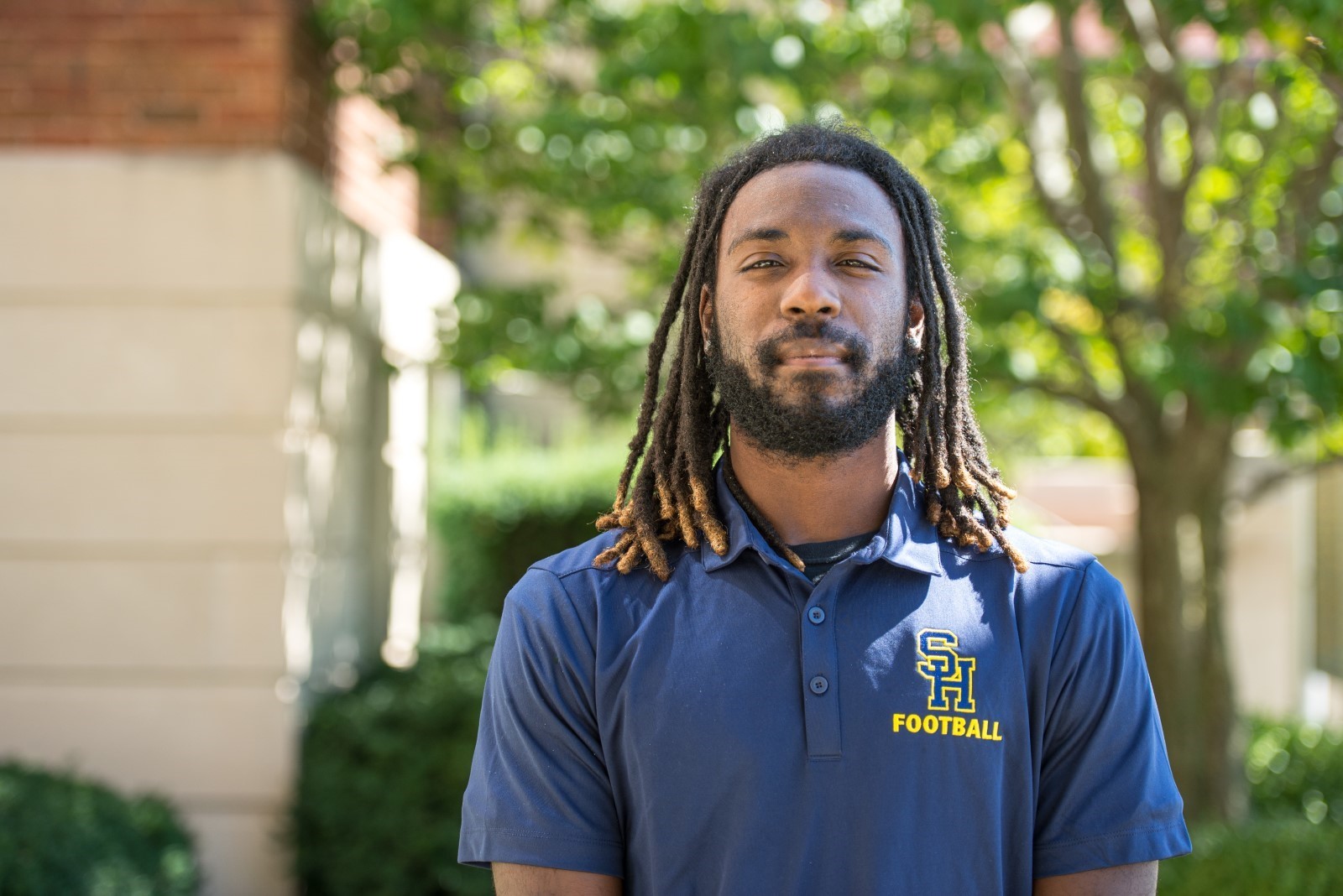 Lillian Walker Mentor: Dr. Nicholas MortensenSiena Heights University“The Female Athlete Triad: A Survey of Menstrual Function in Collegiate Female Athletes”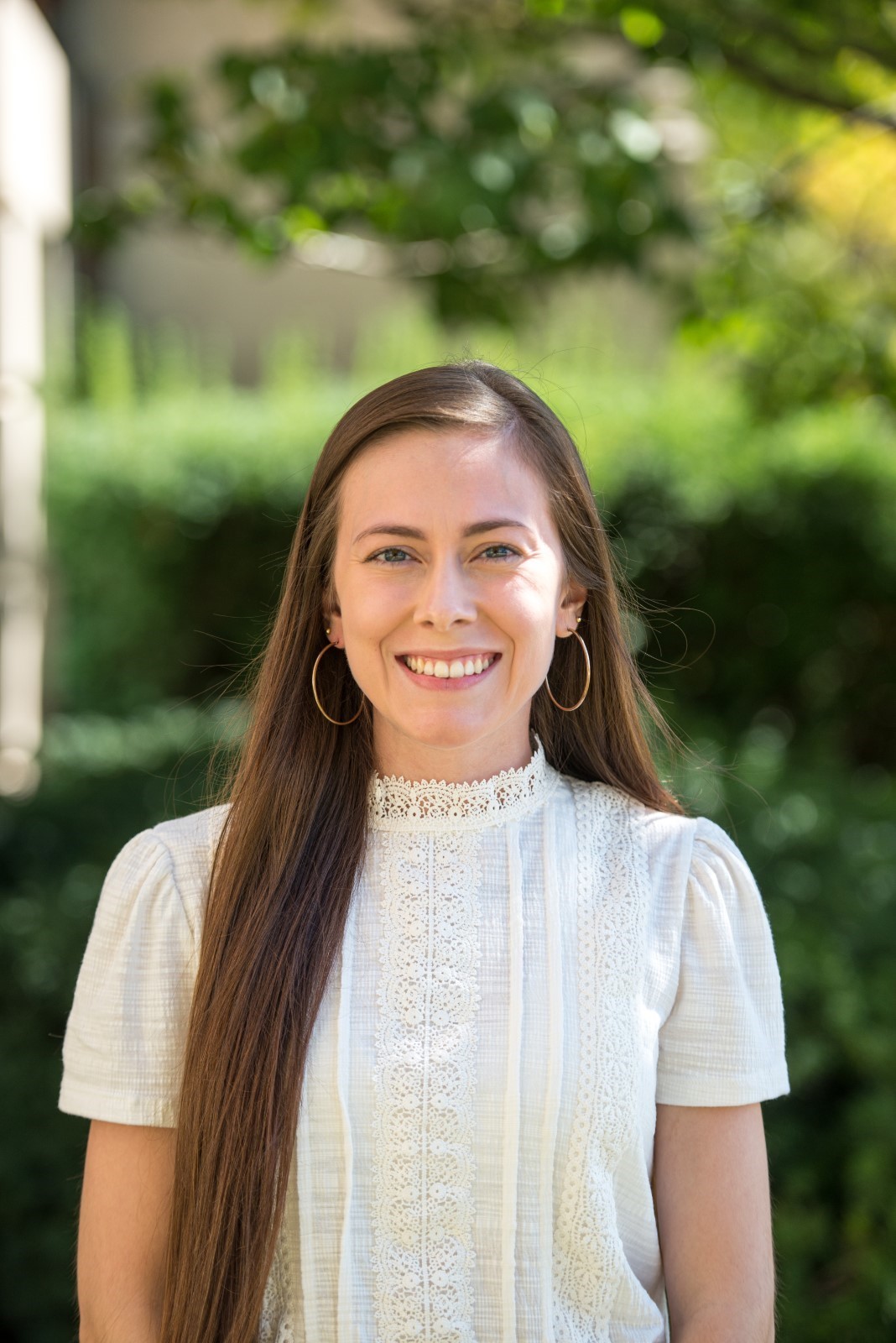 Jalen WilliamsMentor: Dr. Jeffrey Lake Siena Heights University“Stereotypes & Perceptions Of African American Male Student-Athletes at Predominately White Institutions”
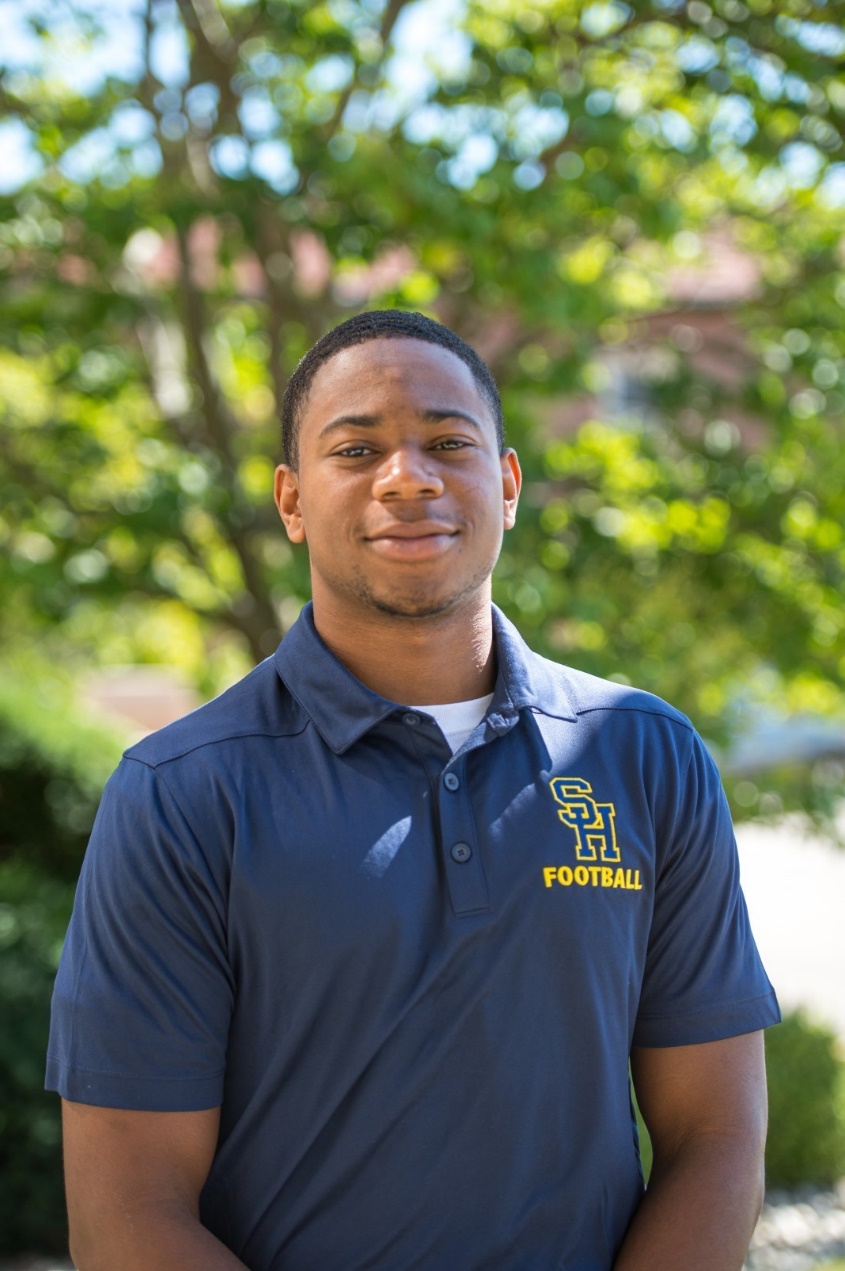 